KOMUNIKATKOMISARZA WYBORCZEGO W SUWAŁKACHz dnia 14 marca 2019 r.o miejscu, czasie i terminie przyjmowania zgłoszeń zamiaru głosowania korespondencyjnego przez wyborców niepełnosprawnych w wyborach do Parlamentu Europejskiego zarządzonych na dzień 26 maja 2019 r.	Na podstawie § 9 pkt 1 uchwały Państwowej Komisji Wyborczej z dnia 5 lutego 2018 r. w sprawie określenia właściwości terytorialnej i rzeczowej komisarzy wyborczych oraz ich siedzib, a także trybu pracy komisarzy wyborczych (M.P. poz. 246) Komisarz Wyborczy 
w Suwałkach informuje, że:Głosować korespondencyjnie mogą wyborcy posiadający orzeczenie o znacznym 
lub umiarkowanym stopniu niepełnosprawności w rozumieniu ustawy z dnia 27 sierpnia 1997 r. o rehabilitacji zawodowej i społecznej oraz zatrudnianiu osób niepełnosprawnych (Dz. U. z 2018 r. poz. 511 z późn. zm.), w tym także wyborcy posiadający orzeczenie organu rentowego o:całkowitej niezdolności do pracy, ustalone na podstawie art. 12 ust. 2, i niezdolności 
do samodzielnej egzystencji, ustalone na podstawie art. 13 ust. 5 ustawy z dnia 
17 grudnia 1998 r. o emeryturach i rentach z Funduszu Ubezpieczeń Społecznych (Dz.U. z 2018 r. poz.1270, z późn. zm.);niezdolności do samodzielnej egzystencji, ustalone na podstawie art. 13 ust. 5 ustawy wymienionej w pkt 1; całkowitej niezdolności do pracy, ustalone na podstawie art. 12 ust. 2 ustawy wymienionej w pkt 1 ;o zaliczeniu do I grupy inwalidów; o zaliczeniu do II grupy inwalidów; a także osoby o stałej albo długotrwałej niezdolności do pracy w gospodarstwie rolnym, którym przysługuje zasiłek pielęgnacyjny.Głosować korespondencyjnie można tylko w kraju.Zamiar głosowania korespondencyjnego powinien być zgłoszony przez wyborcę niepełnosprawnego Komisarzowi Wyborczemu w Suwałkach najpóźniej w 15 dniu przed dniem wyborów, tj. do dnia 13 maja 2019 r. (termin wydłużony zgodnie z art. 9 § 2 ustawy z dnia 5 stycznia 2011 r. - Kodeks wyborczy (Dz. U. z 2018 r. poz. 754, z późn. zm.).Zgłoszenie może być dokonane ustnie, pisemnie, telefaksem lub w formie elektronicznej. Powinno zawierać nazwisko i imię (imiona), imię ojca, datę urodzenia, numer ewidencyjny PESEL wyborcy niepełnosprawnego, oświadczenie o wpisaniu tego wyborcy do rejestru wyborców w danej gminie, oznaczenie wyborów, których dotyczy zgłoszenie, a także wskazanie adresu, na który ma być wysłany pakiet wyborczy. Do zgłoszenia dołącza się kopię aktualnego orzeczenia właściwego organu orzekającego 
o ustaleniu stopnia niepełnosprawności. Jeżeli zgłoszenia dokonano ustnie, wyborca musi odrębnie przekazać orzeczenie urzędowi gminy. W zgłoszeniu wyborca może zażądać dołączenia do pakietu wyborczego nakładki na kartę do głosowania sporządzonej w alfabecie Braille' a.W razie wysłania zgłoszenia pocztą o dotrzymaniu terminu rozstrzyga data wpływu przesyłki do komisarza wyborczego - art. 9 § 1 Kodeksu wyborczego. Siedziba Komisarza Wyborczego w Suwałkach mieści się przy ul. Mickiewicza 15, 
16-400 Suwałki (II p. pok. 201 i 203). Delegatura KBW w Suwałkach pracuje 
w godzinach od 8 15 do 16 15 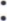 - nr telefonu: 87 565-23-17, 87 563-17-55;- nr faksu: 87 563-17-57;- adres poczty elektronicznej: suwalki@kbw.gov.pl.Właściwość terytorialna Komisarza Wyborczego w Suwałkach: powiat augustowski, sejneński, sokólski, suwalski oraz miasto na prawach powiatu Suwałki.Komisarz Wyborczy       w Suwałkach   (-) Maciej Henryk Romotowski